МНОГО ВРЕМЕНИ- МАЛО ДЕЛ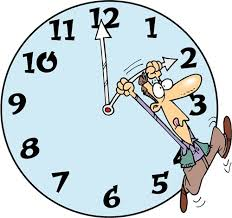 Планы на выходнойВыспаться, но спать не долгоПомыть окна (давно хотела это сделать)Доделать незаконченную работу.Сделать все и сразу, при чем за 5  минут.Реализация У меня сегодня выходной.  Немного отдохну и все сделаю. Только посмотрю одну серию любимого сериальчика и сразу начну. Ну ладно, еще одну и все. День заканчивается, дела все так же лежат на полке нетронутыми, а ты чувствуешь огромную усталость и хочешь спать. Ну что ж, придется всю работу отложить на следующий выходной, а пока досмотрю весь сезон. Знакомо?Чем больше у нас свободного времени, тем меньше мы успеваем сделать.Это непоколебимый закон.  Я заметила это еще со школы. Ходила на тренировки каждый день, успевала сделать все домашние задания, хотя и задавалась вопросом : “Как все успеть???”. Однако, если тренировка отменялась, в душе появлялось чувство спокойствия и размеренности, я никуда не спешила. Вначале бралась за отдых, а под вечер без энтузиазма делала уроки.Загружать свой день по максимуму.Самый правильный способ все успеть- жить активно, пытаться успеть сделать больше, чем хочется.  Пока будешь думать, как успеть бы на тренировку или погулять, ты сделаешь дела свои быстрее. Выбора просто другого не будет. В голове автоматически выстроится логическая цепочка по распрделению времени на нужные отрезки для конкретного занятия. Плюсы такого подхода в том, что ты максимально развиваешься, но при этом выполняешь свои непосредственные обязанности. Убить два зайца одним выстрелом. Не удача ли это?Не забывайте отдыхать.Отдых тоже составляющая нашей жизни. Вопрос только, какой и когда вы его делаете.